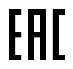 ИП Шаршуков И.М. 2019. RiaPark.ru                                                       РиаПаркИГРОВОЙ АВТОМАТ«КОЛОТУШКА»ПАСПОРТ0172515535 - 001 ПС 2017РУКОВОДСТВО ПО ЭКСПЛУАТАЦИИ2019Свидетельство о приёмке- 11 -- 10 -Настоящий паспорт совмещен с руководством по эксплуатации, предназначен для изучения правильной и безопасной эксплуатации детского игрового автомата ГОСТ Р 50897-96 и распространяется на оборудование выполненное по ТУ 28.99.32 – 001 – 0172515535 – 2017СОДЕРЖАНИЕНазначение изделия …………………………………………………………….…..………  4Характеристики ....................................……….…………………………………………  4Описание изделия …………………………………………………………………………..  4Обслуживание изделия ………….…………………………………………………………  5Комплектность…………………………………………………………………..………….  6Сроки службы, хранения и гарантии изготовителя  ………..……………………………  6Руководство по эксплуатации  ……………………………….……………………………  6Возможные неисправности и методы их устранения  ……..……………………………  8Для записей  ……………………………………………………………………..…………..  9Свидетельство о приёмке  …………………………………….…………………...………  11Назначение изделияРазвлекательный автомат электромеханического действия «Колотушка», (далее — автоматы) – однородная продукция, предназначенная для использования в качестве развлечения в местах культурно-зрелищных центров, отдыха, аттракционных комплексах и т.п.Обозначение изделия – «Колотушка».Изделие изготовлено в соответствии с ТУ 28.99.32 – 001 – 0172515535 – 2017.ХарактеристикиОписание изделияИгровой автомат «Колотушка»— аттракцион, выполняющий заложенную в него программу с учетом встречных действий играющего.Запуск автомата осуществляется с жетоноприемника, который работает с монетами или жетонами. Игра запускается после поступления сигнала от жетоноприемника после попадания в него жетона.Для подготовки к игре на индикаторе от считается счет от 3 до 1.Прозвучит приветствие и запустится игра.После запуска автомата из него начинают выпрыгивать фигурки. Сначала фигурки появляются медленно и по одной, а потом сразу по несколько штук и с постоянно увеличивающейся скоростью. Игрок резиновыми молоточками, которые, идут в комплекте должен попадать  по фигуркам. Каждое попадание отображается на дисплее игрового автомата.После заданного количества выпрыгиваний заканчивается 1 уровень Игры.При попадании необходимого количества раз запускается следующий уровень.Алгоритм срабатывания игровых элементов:Игровой режим делится на три цикла, первый обязательный и два настраиваемых призовых(пункт13)В каждом цикле задается количество срабатываний игровых элементов.- 4-Для записей.- 9 -8.Возможные неисправности и методы их устранения•	Автомат подключен к сети, но нет питания.Проверьте предохранитель в клемме подключения сетевого шнура, на задней панеле автомата•	Игра запущена, лампочки вокруг лягушки мигают, алягушка не выпрыгиваетПроверьте Игрушку на наличие посторонних предметов(монеты, камни и т.д.)•	Аппарат работает, но нет звукаНажмите красную кнопку на плате, чтобы проверить, есть ли звук, если нет, то проверьте регулятор громкости на плате в направлении по часовой стрелке. •	При опускании жетона в жетоноприемник, он выкатывается обратно.Проверьте корректность установки образца жетона.ВНИМАНИЕВо время настроек питание должно быть включеноВо время исправления неисправности питание должно быть обязательно выключено!- 8 -Треть количества срабатываний осуществляются по одному, треть по два и треть по 3 элемента одновременно.Срабатывание следующего элемента происходит либо сразу после воздействия игрока на элемент либо (если не происходит взаимодействия) через интервал который определяется по следующей формуле:  N=t*n?где N – секунд между срабатываниями игровых элементовn – программируемая единицаt – автоматически уменьшающийся во время игры интервал времени от 1сек до 0,2сек.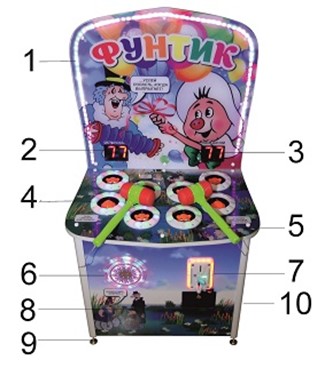 1 - диодный световой элемент2 – индикатор показывающий количество элементов, которых осталось сработать за цикл3 – индикатор показывающий количиество взаимодействий игрока с элементов во время срабатывания(попаданий) за цикл4 – игровой элемент5 – Игровой молоток6 – Акустический динамик с динамичной подсветкой7 – жетоноприемник с динамичной подсветкой8 – место сбора жетонов9 – регулируемые ножки– гнездо подключения электросети 220В 50 Гц. с предохранителем.Обслуживание изделияК обслуживанию установки допускаются лица, достигшие 18-ти летнего возраста, ознакомленные с устройством и работой установки и прошедшие инструктаж по технике безопасности в установленном порядке.Конструкция установки обеспечивает безопасную работу персонала.Перед вводом установки в эксплуатацию необходимо проверить отсутствие нарушений изоляции сетевых и нагрузочных проводов.В ежесменное техническое обслуживание входят следующие основные работы: •	Устранение обнаруженных дефектов (при необходимости).•	Контроль рабочих параметров  Изделие состоит из электрических, механических и декоративных частей с лакокрасочным покрытием. Изделие надежно в работе и в серьезном обслуживании не нуждается. При неправильной работе монетоприемника/жетоноприемника следует проверить наличие подаваемого на него питающего напряжения (+12в). Следует обратить на отсутствие загрязнений и засора канала монетоприемника/жетоноприемника бумажками и монетами. Необходимо один раз в 6 месяцев производить осмотр и своевременную замену расходных материалов.- 5 -Комплектность•	Развлекательный аппарат «Колотушка»…………………………………………… 1 шт.•	Сетевой кабель…………………………………………………………………….….. 1 шт.•	Молоток пластиково-резиновый………………………………………………..……  2 шт.•	Держатель молотков с саморезами……………………………………………..……  2 шт.•	Сопроводительные документы, комплект	………………………….………………..1 шт.Сроки службы, хранения и гарантии изготовителяГарантийный срок хранения предшествует гарантийному сроку эксплуатации. По истечении гарантийного срока хранения он продлевается за счет уменьшения гарантийного срока эксплуатации. Ввод изделия в эксплуатацию считается день реализации автомата. При хранении автомата после реализации на него распространяется гарантийный срок эксплуатации.Гарантийный срок хранения 12 месяцев при условии хранения в части воздействия климатических факторов – по ГОСТ 15150, группа 1(Л), климатическое исполнение УХЛ 4. В в интервале температур от +1 до + 45 оС и  влажности 80%.Гарантийный срок хранения 12 месяцев при условии хранения в части воздействия климатических факторов – по ГОСТ 15150, группа 1(Л), климатическое исполнение УХЛ 4. В в интервале температур от +5 до + 38 оС и  влажности 80%. И при отсутствии воздействия прямых солнечных лучейСрок службы автомата– 5 лет.Данные гарантии не распространяются на комплектующие изделия поврежденные, вследствие эксплуатации.Руководство по эксплуатации	Подготовка автомата к использованиюПрикрутите крепления для молотков к боковинам аппарата, входящими в комплект саморезами в подготовленные для них отверстия.Вставьте крепежный тросик молотка в отверстие по бокам аппарата и завяжите с внутренней стороны узел.Провести внешний осмотр установки. Особое внимание уделить состоянию блока электропитания, разъемов, целостности.Присоединить кабель электропитания к сети электроснабжения помещения. Для подключенеия автомата использовать заземленные разетки.Внимание! Эксплуатация изделия должна осуществляться только в помещениях при температуре окружающего воздуха от +5оС до +38оС при относительной влажности 80%.Во время работы изделия запрещается прикасаться к кабелю питания.Игровой молоток должен использоваться только для работы с изделием, допускается наносить удары игровым молотком ТОЛЬКО по игровым элементам. В случае использования игрового молотка не по назначению, поставщик не несёт гарантийных обязательств перед покупателем.- 6 -Настройка параметров: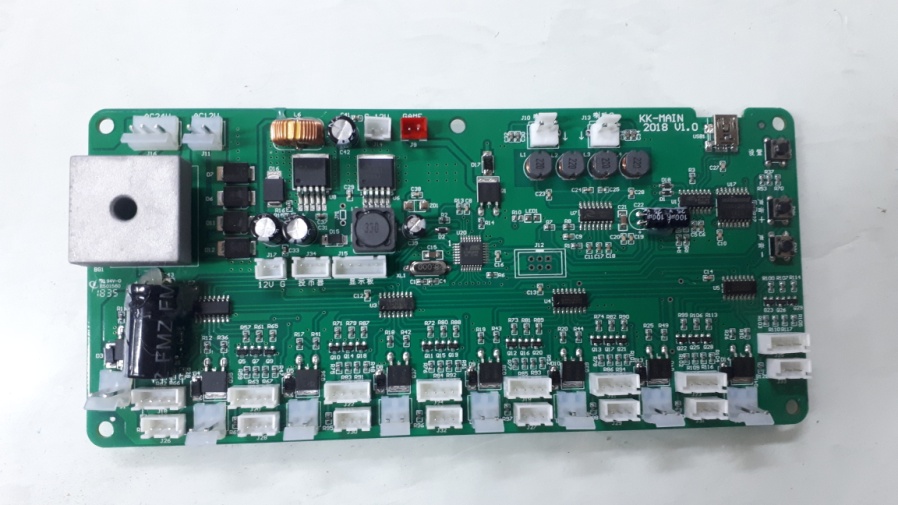 123Рис.2Кнопка 1 – менюКнопка 2 – увеличение значенияКнопка 3 – уменьшение значенияДля изменения громкости аппарата используйте кнопки 2 и 3 без входа в менюДля изменения настроек нажмите кнопку 1 для входа в меню, и меняйте значения кнопками 2 и 3 и переходите между пунктами меню кнопкой 1, согласно приведенной ниже таблице.Жетоноприемник В автомат установлен эталонный жетоноприемник с образцом монеты. Для того, чтобы ее поменять – снимаете жетоноприемник, на котором сзади установлена пластиковая вставка, приподнимая ее вверх устанавливаете под нее образец жетона или монеты, который нужен.- 7 –Игровой автоматИгровой автоматИгровой автоматКолотушкаКолотушкаКолотушка№№наименование изделиянаименование изделиянаименование изделияобозначениеобозначениеобозначениесерийный номерсерийный номеризготовлен и принят в соответствии с обязательными требованиями государственных  стандартов и признан годным к эксплуатации.изготовлен и принят в соответствии с обязательными требованиями государственных  стандартов и признан годным к эксплуатации.изготовлен и принят в соответствии с обязательными требованиями государственных  стандартов и признан годным к эксплуатации.изготовлен и принят в соответствии с обязательными требованиями государственных  стандартов и признан годным к эксплуатации.изготовлен и принят в соответствии с обязательными требованиями государственных  стандартов и признан годным к эксплуатации.изготовлен и принят в соответствии с обязательными требованиями государственных  стандартов и признан годным к эксплуатации.изготовлен и принят в соответствии с обязательными требованиями государственных  стандартов и признан годным к эксплуатации.изготовлен и принят в соответствии с обязательными требованиями государственных  стандартов и признан годным к эксплуатации.изготовлен и принят в соответствии с обязательными требованиями государственных  стандартов и признан годным к эксплуатации.изготовлен и принят в соответствии с обязательными требованиями государственных  стандартов и признан годным к эксплуатации.Начальник ОТКНачальник ОТКНачальник ОТКМПМПМПличная подписьличная подписьличная подписьрасшифровка подписирасшифровка подписичисло, месяц, годчисло, месяц, годПараметрЗначениеЭлектропитаниеоднофазный переменный ток частотой 500,5 Гц, напряжением 220 ВПотребляемая электрическая мощность в режиме ожидания, не более, Вт.ч,60Потребляемая электрическая мощность в режиме игры, не более, Вт.ч,200Габаритные размеры (ДхШхВ), мм, не более:650х750х110Масса без упаковки, кг32Количество одновременно играющих, чел.1Время игры по умолчанию, минимум, сек90Пропускная Способность, макс, цикл/час25№ФункцииПо умолчаниюДиапазон00Счетчик игр01Количество жетонов для запуска11-902Количество выпрыгиваний5050-9903Скорость выпрыгиваний51-904Управление музыкой00-105Сохранение настроек81-25